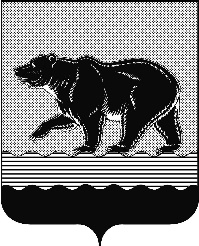 ПРЕДСЕДАТЕЛЬ ДУМЫ ГОРОДА НЕФТЕЮГАНСКАПОСТАНОВЛЕНИЕ   от 10.11.2022									№ 50-ПО внесении изменения в постановление председателя Думы города Нефтеюганска от 27.01.2022 № 8-П «Об утверждении Положения о командировании лиц, замещающих должности муниципальной службы в Думе города Нефтеюганска»В соответствии с Указом Президента Российской Федерации от 17 октября 2022 года № 752 «Об особенностях командирования лиц, замещающих государственные должности Российской Федерации, федеральных государственных гражданских служащих, работников федеральных государственных органов, замещающих должности, не являющиеся должностями федеральной государственной гражданской службы, на территории Донецкой Народной Республики, Луганской Народной Республики, Запорожской области и Херсонской области», постановляю:1. Внести в приложение к постановлению председателя Думы города Нефтеюганска от 27.01.2022 № 8-П «Об утверждении Положения о командировании лиц, замещающих должности муниципальной службы в Думе города Нефтеюганска» изменение дополнив его пунктом 17.1 следующего содержания:«17.1. В период нахождения муниципального служащего в служебной командировке на территориях Донецкой Народной Республики, Луганской Народной Республики, Запорожской области и Херсонской области:а) денежное содержание выплачивается в двойном размере;б) дополнительные расходы, связанные с проживанием вне постоянного места жительства (суточные), возмещаются в размере 8480 рублей за каждый день нахождения в служебной командировке.».2. Опубликовать постановление в газете «Здравствуйте, нефтеюганцы!» и разместить на официальном сайте органов местного самоуправления города Нефтеюганска в сети Интернет.3.Постановление вступает в силу после его официального опубликования.4.Контроль за выполнением постановления оставляю за собой.М.М.МиннигуловГ.Б.Азарьева22-12-52